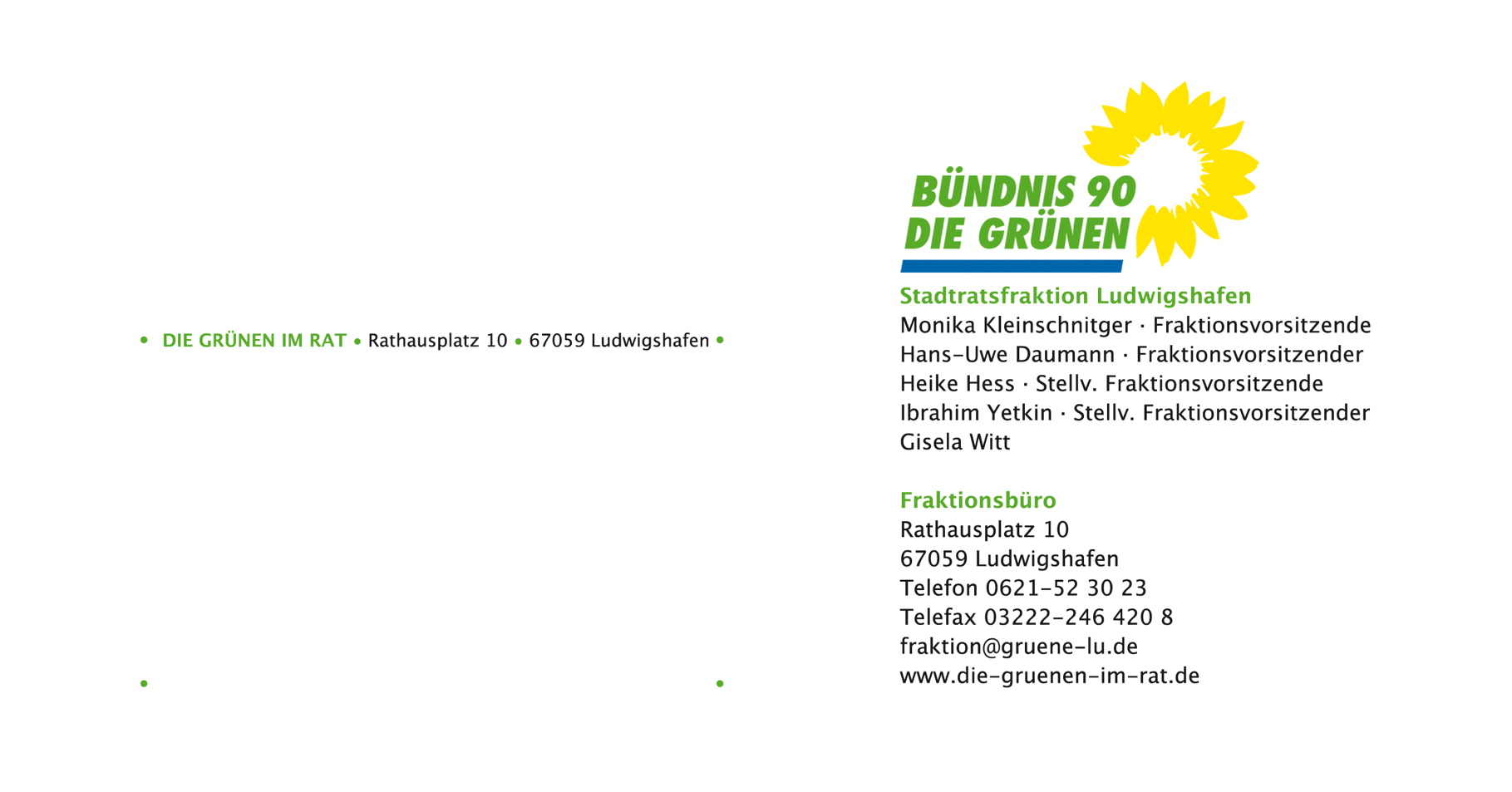 An die Vorsitzende des Personalausschussesder Stadt LudwigshafenFrau Oberbürgermeisterin Jutta Steinruck					Jaegerstraße 167059 LudwigshafenLudwigshafen 08.03.2022Anfrage zur Sitzung des Personalausschusses am 14.03.2022 GefährdungsbeurteilungSehr geehrte Frau Oberbürgermeisterin,wir bitten Sie in der Sitzung des Personalausschusses am 14.03.2022 um Beantwortung folgender Fragen, jeweils separat für die Kernverwaltung, den Wirtschaftsbetrieb und das Klinikum:Wann wurde die erste Gefährdungsbeurteilung psychischer Belastungen durchgeführt? In welchem Abstand wurde die Gefährdungsbeurteilung aktualisiert?Wurde die Gefährdungsbeurteilung psychischer Belastungen angesichts der Coronapandemie aktualisiert?Wenn keine Gefährdungsbeurteilung psychischer Belastungen durchgeführt wurde, warum wurde sie nicht durchgeführt?Wurde die Gefährdungsbeurteilung intern durchgeführt oder extern vergeben?Welche Methode der Gefährdungsbeurteilung wurde gewählt? Quantitative oder qualitative Befragung? Begehung? Sonstige? In welchen Bereichen wurden belastende Strukturen identifiziert und welche Maßnahmen wurden ergriffen?Wurde die Wirksamkeit der Maßnahmen evaluiert?Begründung:Bereits seit 2013 ist die Durchführung einer Gefährdungsbeurteilung psychischer Belastungen laut §5 Abs. 3 Nr. 6 des Arbeitsschutzgesetzes vorgeschrieben. Mitarbeitende der Verwaltung, die ihre Arbeit häufig in der Form direkter personenbezogener Dienstleistungen erbringen – insbesondere in Care-Berufen – sind in einem besonderen Maß arbeitsplatzbezogenem Stress ausgesetzt, der die Ursache vielfältiger Erkrankungen sein kann. Von einem hohen Krankenstand wird gelegentlich in diversen Ausschüssen berichtet, ohne das systematisch zu veranschaulichen. Deshalb wollen wir uns, nicht zuletzt vor dem Hintergrund der Coronapandemie, ein Bild vom Kenntnisstand der Verwaltung zu den strukturellen, arbeitsplatzbezogenen Risiken in der Verwaltung und ihren Eigenbetrieben machen.Mit freundlichen GrüßenHeike Hess, Stv. Fraktionsvorsitzende